СЕССИЯ № 8ТРЕТЬЕГО СОЗЫВАР Е Ш Е Н И Е                                                     Ч Е Ч И Мот «18» июля 2013 г.  №  29с. ЧепошОб отмене решения сессии Совета депутатов № 26 от 18.07.2013 г «Об утверждении  административного регламента проведение проверок юридических лиц и индивидуальных предпринимателей при осуществлении муниципального лесного контроля земельных участков находящихся в муниципальной собственности Муниципального образования «Чепошское сельское поселение».Руководствуясь Федеральным Законом от 06.10.2003 N 131-ФЗ "Об общих принципах организации местного самоуправления в Российской Федерации" Совет депутатов муниципального образования Чепошского сельского поселенияР Е Ш И Л :1.Отменить Решение № 26 от 18.07.2013 г. «Об утверждении  административного регламента проведение проверок юридических лиц и индивидуальных предпринимателей при осуществлении муниципального лесного контроля земельных участков находящихся в муниципальной собственности Муниципального образования «Чепошское сельское поселение» как ошибочно принятое.2.Настоящее Решение вступает в силу с момента его официального обнародования на сайте Муниципального образования Чепошское сельское поселение.3.Контроль за исполнением настоящего Решения  оставляю за собой.Председатель Совета депутатовМО Чепошское сельское поселение                                      Котеланов И.Ю.РОССИЙСКАЯ ФЕДЕРАЦИЯРЕСПУБЛИКА АЛТАЙСОВЕТ ДЕПУТАТОВЧЕПОШСКОГО СЕЛЬСКОГО
ПОСЕЛЕНИЯ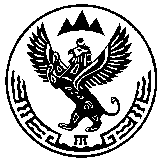 РОССИЯ ФЕДЕРАЦИЯЗЫАЛТАЙ РЕСПУБЛИКАСОВЕДИ ДЕПУТАТТАРЧЕПОШ JУРТ